NATIONAL ASSEMBLYQUESTION FOR WRITTEN REPLY QUESTION NO: 90			 				90. Mr S C Motau (DA) to ask the Minister of Communications: By what date will the moratorium be lifted on the issuing of new licences for community radio stations that has been in effect since 22 September 2015?                    NW96EREPLYThe moratorium will be reviewed once the new regulatory framework for community broadcasting is finalised.Approved/ not approved_______________________________Ms Mmamoloko Kubayi-Ngubane MP,Minister Date: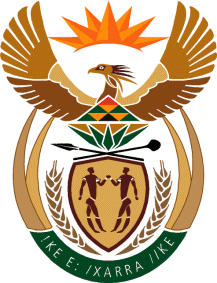 MINISTRY OF COMMUNICATIONS
REPUBLIC OF SOUTH AFRICAPrivate Bag X 745, Pretoria, 0001, Tel: +27 12 473 0164   Fax: +27 12 473 0585Tshedimosetso House,1035 Francis Baard Street, Tshedimosetso House, Pretoria, 1000